Установка очистки питьевой воды“ВЕГА-У150”ТУ-У-29.2-05417348-010:2007Паспорт и руководство по эксплуатацииВУ.00.00.00.ПС2014г.1. НАЗНАЧЕНИЕ1.1. Установка очистки питьевой воды “ВЕГА-У150” (в дальнейшем “установка”) предназначена для:- очистки водопроводной и артезианской воды от токсичных примесей органических веществ, железа, тяжелых металлов, радионуклидов, взвесей;- устранения из воды цветности, привкусов, запахов;- обеззараживания.1.2. Установка может использоваться для обеспечения питьевой водой высокого качества небольших пищеблоков, на железнодорожном транспорте, а также в частных домах, коттеджах и квартирах.1.3. Климатическое исполнение установки “О” по ГОСТ15150-69.1.4. Установка эксплуатируется в закрытых отапливаемых в холодное время года помещениях, снабженных водопроводом, сетью электрического тока и контуром заземления.1.5. Условное обозначение установки “ВЕГА-У150”.2. Техническая характеристикаF1, F2           вставка плавкая ВП1-1-0,5А           2шт.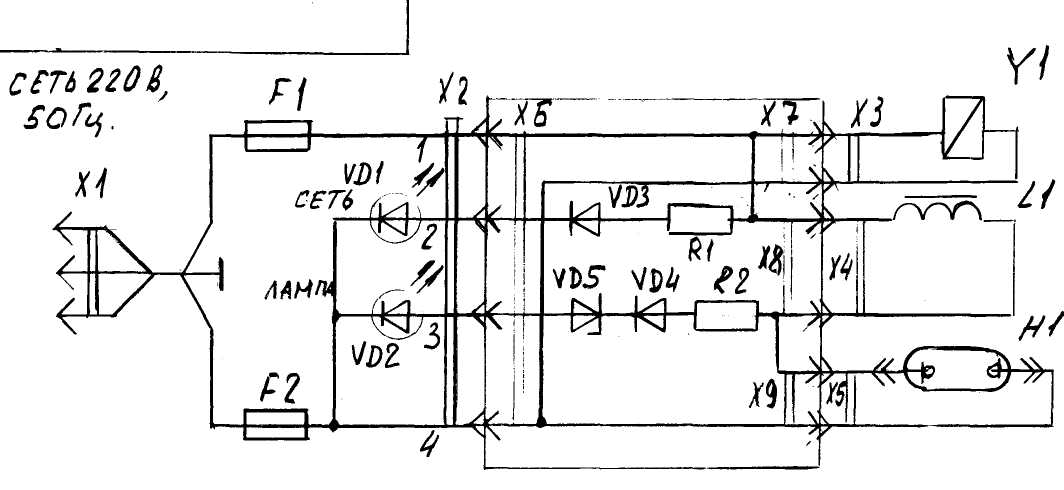 L1                аппарат пускорегулирующий 8Вт   1шт.H1                    лампа бактерицидная ДРБ-8                      1шт.R1                    резистор МЛТ2-30кОм + 10%                  1шт.R2                    резистор МЛТ2-5,6кОм + 10%                 1шт.VD1             светодиод АЛ307Г                           1шт.VD2             светодиод АЛ307Б                           1шт.VD3, VD4   диод Д209Б                                       2шт.VD5             стабилитрон Д680А                         1шт.X1                вилка трех полюсная                       1шт.X2                розетка четырех полюсная             1шт.X3-X5          розетка двухполюсная                    3шт.       X6                вилка четырех полюсная                1шт.X7-X9          вилка двухполюсная                       3шт.Y1                клапан электрический                     1шт.1 -  тумба;2 -  мойка;3 -  трубопровод горячей воды;4 -  трубопровод холодной воды;5 -  канализация;6 -  смеситель;7 -  установка «Вега – У150»;8 -  кран;9 -  вилка питания 220В;10 – розетка 220В;11 – выключатель 220;12 – тройник;13 – кран;14 – предохранители;15 – индикаторная лампа «Сеть»;16 – индикаторная лампа «Контроль работы установки».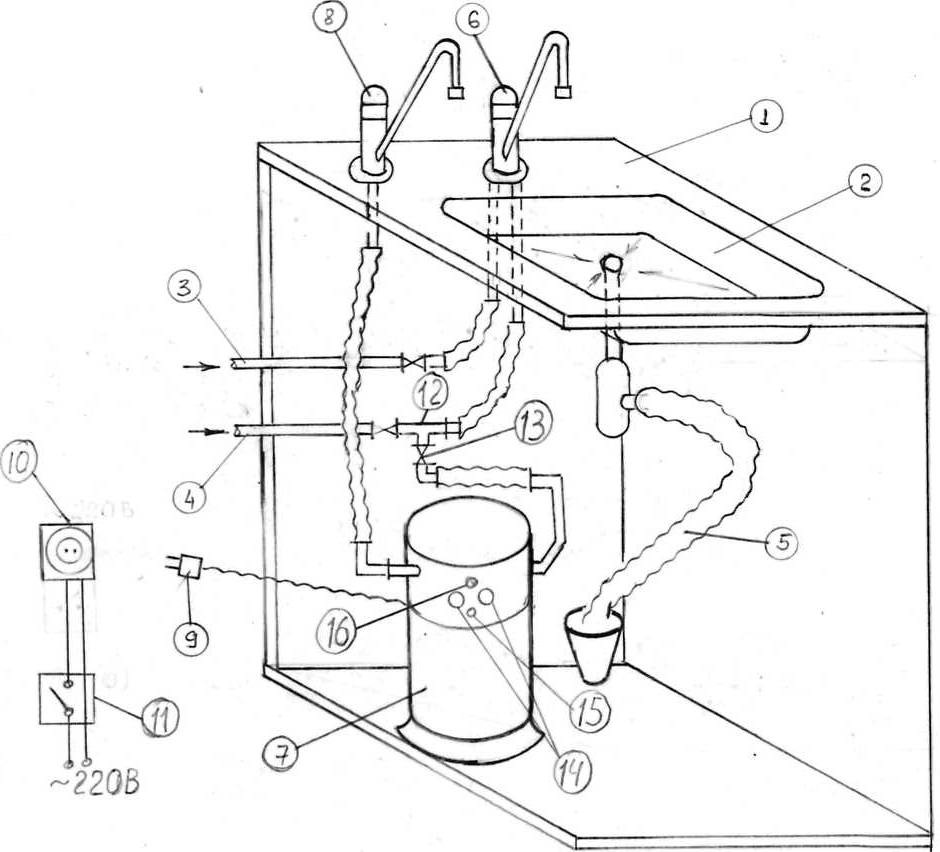 3. СОСТАВ ИЗДЕЛИЯ И КОМПЛЕКТ ПОСТАВКИ3.1. Установка в собранном виде, заполненная сорбентом. 3.2. Паспорт и руководство по эксплуатации - 1 экз.4. УСТРОЙСТВО И ПРИНЦИП РАБОТЫ УСТАНОВКИ4.1.Установка представляет: фильтр-адсорбер, бактерицидный модуль обеспечивающий ультрафиолетовое облучение.4.2.Установка обеспечивает удаление из воды токсичных растворенных и взвешенных примесей за счет их адсорбции и фильтрации, а также на разрушении микроорганизмов в результате бактерицидного действия Уф излучения при дозе не менее (26 + 1) мДж/см2.4.3.Описание работы установки.      Вода из водопроводной сети или от насоса поступает в установку через электроклапан,  проходит через фильтр Рис.1.15. СВЕДЕНИЯ О РЕКЛАМАЦИЯХ- заводской № и дата выпуска изделия;- в чем выражается дефект работы изделия;- предполагаемая неисправность;- какие были приняты меры для устранения неисправности;адрес предъявляющего рекламацию.Рекламацию направлять по адресу:Украина, 03680, Киев, пр. Вернадского, 42Институт коллоидной химии и химии воды им. А.В. ДуманскогоНациональной Академии наук УкраиныФакс (380 44) 4679182адсорбер  в направлении сверху вниз, в бактерицидный модуль  и через выходной штуцер отбирается потребителем.4.4.Корпус установки при правильной эксплуатации пригоден для работы в течение 15 лет и более.5. ПОДГОТОВКА К РАБОТЕ5.1.Установка поставляется потребителям в собранном виде пригодном для использования.5.2.Принципиальная схема подключения установки «Вега-У150» представлена на рис.1.5.3.Монтаж установки осуществляется на месте эксплуатации в помещении, снабженном водопроводной сетью, электросетью переменного тока напряжением 220В, частотой 50Гц и контуром заземления.5.4.Подключение установки к водопроводной сети осуществляется при помощи гибких шлангов (либо медных, стальных, металлопластиковых труб). При этом установите на подающем трубопроводе холодной воды тройник 12 (рис.1) и кран 13, к которому и производится подключение установки через патрубок, находящийся с правой стороны от лицевой панели. Подсоедините установку.5.5.Для обеспечения электропитания установки необходимо установить розетку 10. Розетка устанавливается рядом с установкой в безопасном и доступном месте и запитывается через выключатель 11, который должен быть установлен в месте (безопасном) потребления очищенной воды. Соедините вилку 9 блока управления, находящегося внутри корпуса установки, с розеткой 10.5.6.Подача очищенной воды производится через выходной патрубок, находящийся с правой стороны от лицевой панели, через кран 8 (типа смесителя на одну воду), который устанавливается в месте потребления очищенной воды (рекомендуем на кухне возле мойки). Соедините выходной патрубок установки с краном 8.5.7.Откройте кран 13 и проверьте места соединения на течь. В случае появления течи подтяните соединения либо переупакуйте их.6. ПОРЯДОК РАБОТЫ6.1. ПЕРВОНАЧАЛЬНЫЙ ПУСК6.1.1.Соедините вилку 9 (рис1) с розеткой 10. 6.1.2.Откройте кран 13.6.1.3.Откройте кран 8.6.1.4.При помощи выключателя 11 включите установку. Загорается лампа 15 «сеть» зелёного цвета на лицевой панели установки и лампа 16 «контроля работы установки» красного цвета. Откроется клапан и вода поступит в установку. 6.1.5.После начала течи воды через кран 8 отключите установку с помощью выключателя 11, при этом лампа 15 гаснет, и оставить в таком виде на 40-50 минут (на замачивание загрузки).СВИДЕТЕЛЬСТВО О КОНСЕРВАЦИИУстановка очистки питьевой воды ВЕГА-У150 заводской№ _____________ подвергнута консервациина ____________________________________согласно требованиям, предусмотренным ТУ.У. 29.2-05417348-010:22007.Дата консервации _____________________________________Срок консервации 5 лет.Консервацию произвел _________________________________Изделие после консервации принял_______________________14. СВИДЕТЕЛЬСТВО ОБ УПАКОВКЕУстановка очистки питьевой воды ВЕГА-У150 заводской№ ____________упакована на _______________________________________согласно требованиям, предусмотренным ТУ.У. 29.2-05417348-010:22007.и конструкторской документации.Дата упаковки __________________________________________Упаковку произвел ______________________________________Изделие после упаковки принял ___________________________При обнаружении неисправностей по вине изготовителя потребитель может предъявить изготовителю в течение гарантийного срока рекламацию.В рекламации должно быть указано:10. ПРАВИЛА ХРАНЕНИЯ10.1.Установка (в собранном виде) должна храниться в закрытом помещении при температуре от плюс 10С до плюс 400С без конденсации влаги.10.2.Не допускается хранение установки совместно с веществами, выделяющими в атмосферу коррозионно-активные или токсичные пары и газы, а также вблизи нагревательных приборов.11. СВИДЕТЕЛЬСТВО О ПРИЕМКЕУстановка очистки питьевой воды ВЕГА-У150 заводской№ _____________ соответствует _____________________и признана годной к эксплуатации.Дата выпуска __________________       ОТК __________________________12.ГАРАНТИЙНЫЕ ОБЯЗАТЕЛЬСТВАПредприятие-изготовитель гарантирует очистку воды в течение 1 года, или 30000 литров очищенной воды, при соблюдении потребителем правил эксплуатации, транспортирования и хранения. Начало гарантийного срока исчисляется со дня ввода изделия в эксплуатацию, но не позднее 6 месяцев со дня получения изделия потребителем.6.1.6.Включите установку согласно п.6.1.4. и сбросьте первоначальные порции воды в канализацию (продолжительность сброса  минут).6.1.7.Выключите установку выключателем 11.6.1.8.Для нормальной работы необходимо выпустить воздух из корпуса установки, для чего необходимо:включить установку согласно п.6.1.4.;закрыть кран 8, и дождаться заполнения установки;через 2-3 минуты открыть кран 8 и слить воду в течении 5-6 минут (в струе воды можно визуально наблюдать пузырьки воздуха);повторить два предыдущих действия  раз (до полного вывода воздуха из корпуса установки);выключить установку согласно п.6.1.7.;произвести проверку работы установки методом включения и выключения согласно п.п.6.1.4,6.1.7. вода после выключения должна прекратить течь из крана 8 в течение  секунд.6.1.9.Отрегулируйте напор очищенной воды из крана 8 с помощью крана 13.6.1.10. Перед длительным отсутствием рекомендовано закрыть кран 13 и вынуть вилку 9 из розетки 10, по возвращении выполните п.п.6.1.1.,6.1.2.,6.1.3. и п.6.1.9. Проток  воды рассчитан по качеству фильтрования и устанавливается во время монтажа – изменение протока может привести к ухудшению качества воды.При длительном перерыве (более 4 дней) рекомендуется перед началом использования установки включить ее и слить первую воду в течении 1 часа.6.2. ЭКСПЛУАТАЦИЯ 6.2.1.Включите установку выключателем 11.6.2.2.Наберите очищенную воду (либо используйте для других нужд).6.2.3.Выключите установку выключателем 11.При давлении свыше 4 атм необходимо установить редуктор давления.При эксплуатации установки запрещено пользоваться краном 8 и краном 13. Включение и выключение установки (пуск очищенной воды) производится ТОЛЬКО ВЫКЛЮЧАТЕЛЕМ.7. ТЕХНИЧЕСКОЕ ОБСЛУЖИВАНИЕ7.1..В случае превышения расхода воды (по расчетным данным 150л/час) 30000л (30м3) рекомендуется произвести замену загрузочного материала в фильтре-адсорбере 1 и Уф-лампы.7.4.Для замены загрузки-сорбента производится разборка установки посредством снятия нижнего фланца. Отработанный уголь заменяется на новый.8. Возможные неисправности, их причиныи методы устраненияТаблица 19. Указания мер безопасности9.1.Основные источники опасности при работе установки: напряжение переменного электрического тока напряжением 220В, а также ультрафиолетовое излучение лампы, вызывающее ожоги глаз. 9.2.Корпус бактерицидного модуля должны быть присоединены к контуру защитного заземления отдельными многожильными проводами с сечением более 5 мм2.9.3.Подключение должно производиться через евровилку с обязательным заземлением.9.4.Запрещается использовать в качестве заземления трубопроводы воды, канализации или парового отопления.9.5.Установка не рассчитана для работы в среде, содержащей агрессивные газы и пары, насыщенной токопроводящей пылью, водяными парами, во взрывоопасных и пожароопасных помещениях; в местах, не защищенных от попадания брызг жидкостей; при тряске, ударах, вибрации.2.1.Объемная производительность установки по воде, л/ч150 + 25%2.2.Объем воды, очищаемой без замены сорбента, л300002.3.Объем загрузки сорбента, л142.4.Рабочее давлениедо 4 атм2.5.Эффективность очистки воды,% в нормативный срок:-мутность99-цветность98-привкусне обнаруживается-запахне обнаруживается-алюминий95-железо90-медь99-свинец99-нитраты99-хлор-органика а пересчёте на хлороформ99-бактерии99,92.6.Материал деталей, находя-щихся в контакте с водой: нержавеющая сталь, бронза винипласт, резина пищевая, стекло кварцевое, стекло органическое 2.7.Доза облучения воды ультрафиолетом, мДж/см2(76 + 1)2.8.Потребляемая электрическая мощность (переменного тока напряжением 220В, частотой 50Гц), не более, Вт202.10.Габаритные размерыD200х450 мм2.11.Масса, не более, кг14Наименование или вид неисправностиВозможные причины неисправностиМетоды устраненияТечи по местам стыков аппаратов и трубопроводов.Разгерметизация стыков.Затянуть стыки.Отказы в работе электрических систем.Неисправность электрооборудования.Вызвать представит. сервисной службы